Уважаемые руководители!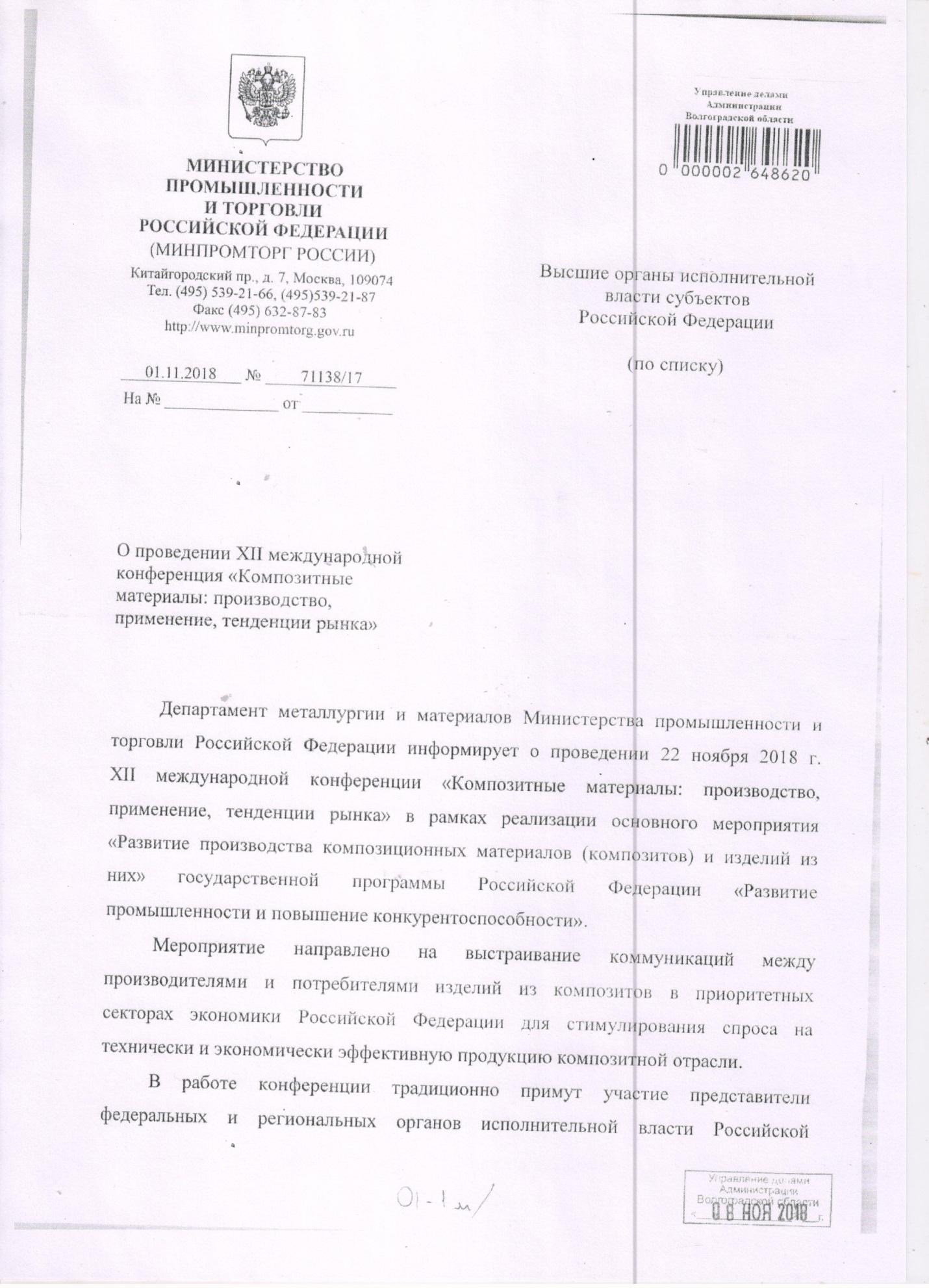 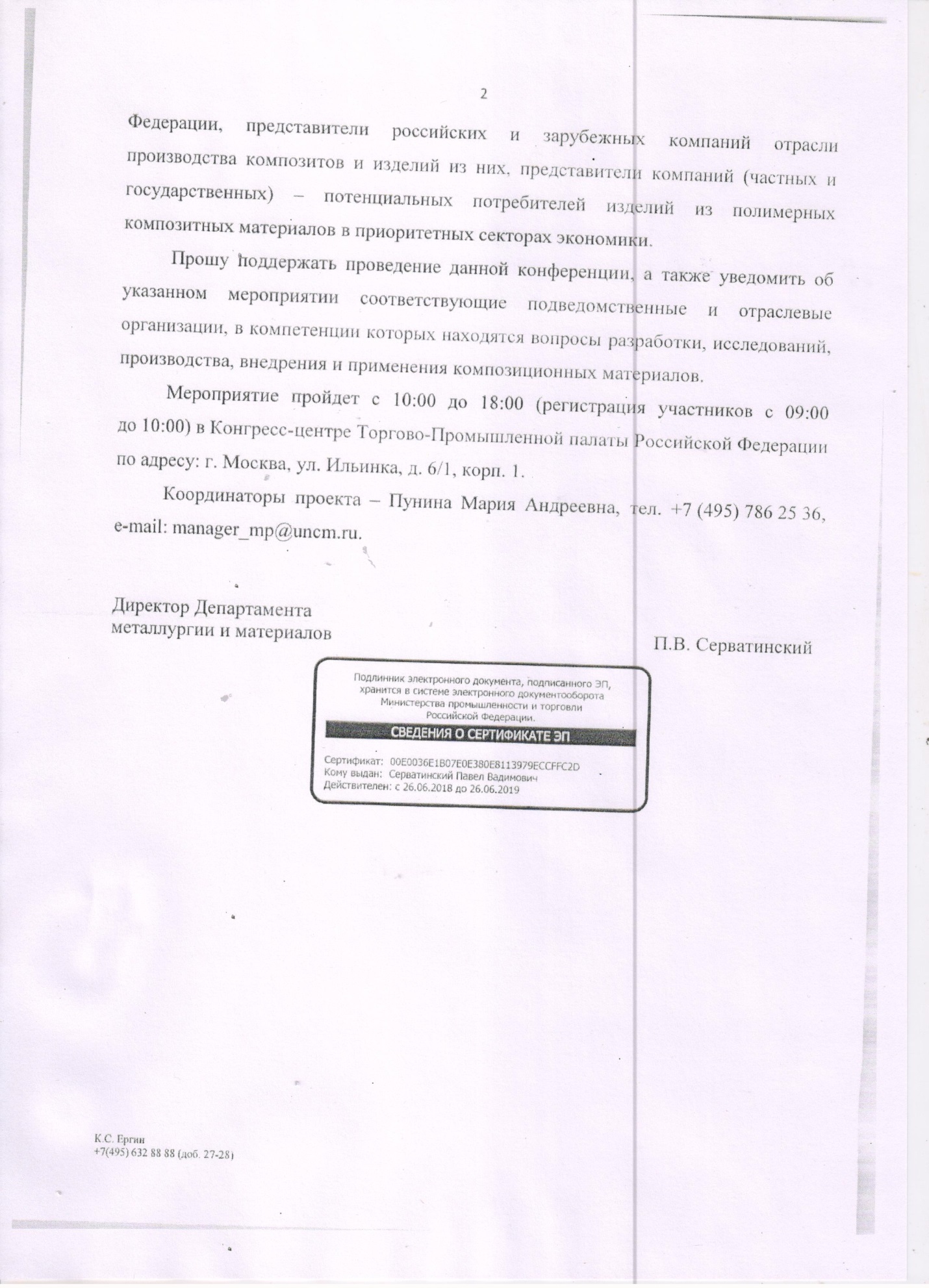 